                      КАРАР                       	   ПОСТАНОВЛЕНИЕ27 апрель 2018 года                           № 24                          27 апреля 2018 годаО внесении изменений в постановление Администрации сельского поселения Максим-Горьковский сельсовет  муниципального района Белебеевский район Республики Башкортостан «Об утверждении перечня кодов подвидов по видам доходов, главным администратором которых является Администрация сельского поселения Максим-Горьковский сельсовет муниципального района Белебеевский район Республики Башкортостан и находящиеся в его ведении казенные учреждения на 2018 год и плановый период 2019 и 2020 годов» от 27  декабря 2017 года №58В целях своевременного перечисления безвозмездных поступлений в местный бюджет  ПОСТАНОВЛЯЮ:Для кода классификации дохода791 2 07 05030 10 0000 180 «Прочие безвозмездные поступления в бюджеты сельских поселений» установить код подвида дохода:Глава сельского поселения			                                               	Н.К. КрасильниковаБашkортостан РеспубликаhыБəлəбəй районы муниципаль районыныӊМаксим – Горький ауыл советыауыл биләмәhе хакимиәте.Горький ис. ПУЙ ауылы, Бакса урамы,  3Тел.2-07-40 , факс: 2-08-98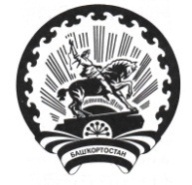 Республика БашкортостанАдминистрация сельского поселения Максим -Горьковский сельсовет муниципального района Белебеевский район452014, с. ЦУП им. М.Горького, ул. Садовая, д. 3Тел. 2-07-40, факс: 2-08-986600 180Поступления сумм долевого финансирования от населения, на реализацию проектов по благоустройству дворовых территорий, основанных на местных инициативах